08.05.2020.HRVATSKI JEZIKU čitančici na stranici 61.pročitaj pjesmu M kao majka.U pisanku napiši naslov:Miroslav Kovačević              M kao majkaIspiši samo stihove (malim tiskanim slovima) u kojima su istaknuta slova.Dobio/la si jednu novu pjesmu. Sada ti probaj napisati kratku pjesmu ili priču o svojoj majci (nekoliko rečenica).  LIKOVNA KULTURANastavna jedinica: Najljepše cvijeće za mamuOtvorite prezentaciju u prilogu. Pogledajte slajdove.ZADATAK: Odaberi nekoliko cvjetova koji ti se najviše sviđaju svojim oblikom. Rasporedi ih po cijelom papiru. Nacrtaj ih crnim flomasterom tako kao da ih gledaš odozgo. (od gore)Između cvjetova nacrtaj velike i male latice, kao da padaju okolo.Oslikaj vodenim bojama cvjetove i latice. Koristi boje koje želiš.Pozadinu oslikaj bojom koja je drugačija od boje cvjetova i listova.Gotove likovne radove učiteljici možete poslati danas i sutra. GLAZBENA KULTURANa mozawebu poslušajte divnu pjesmicu Čestitka majčici.Naučite je pjevati. KUTAK ZA ČITANJE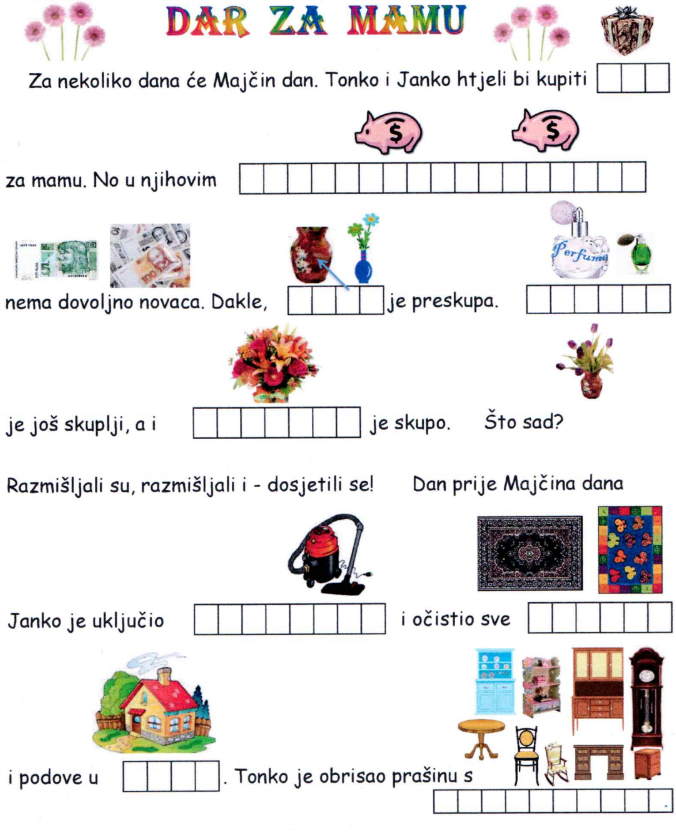 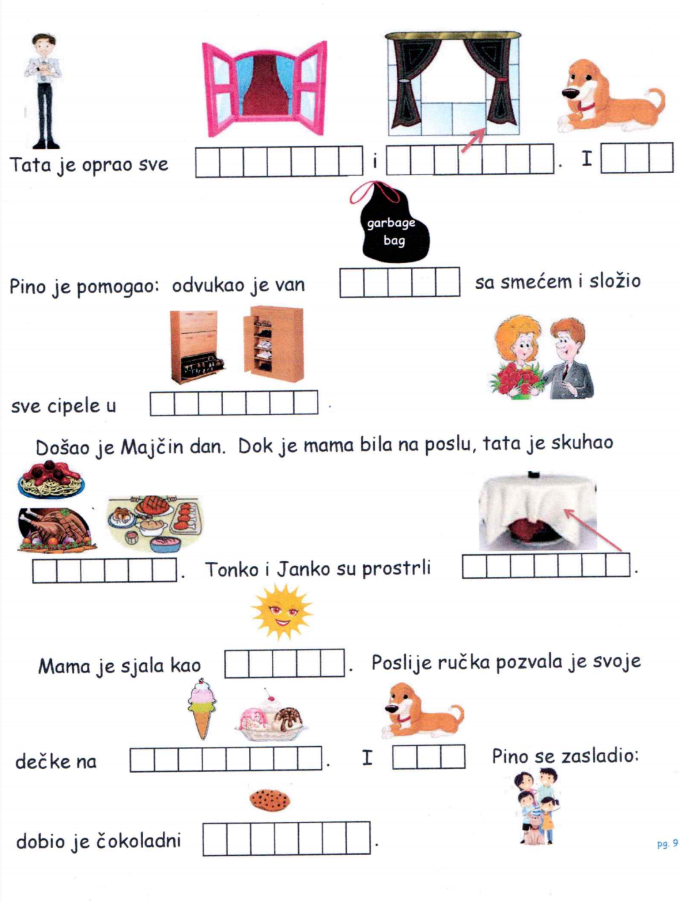 